Child Client Registration FormToday’s Date	/	/					Date of Birth:	/	/ 	 Child’s Full Name:			_____								___Name Child Goes By: _______________________________                     Male       Female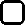 Home Address 	_______________________________City:  	________                State:                Zip:         __Child Lives with: ______________________________________  Relationship to child: _________________Mailing Address (if different)  _______________________________________________________________Do we have authorization to send mail to the address listed above?   yes    noPhone: (H)	_______(O) ______________________  (C)_ 	______________May we leave a message?  yes     no                                                         May we text?   yes   noEmail: ________________________________  Preferred contact method:   Phone         Text         EmailSchool Name: _____________________________________  Current Grade Level: ____________________Family Physician:  _________________   Phone Number: 	_______  Date of last physical:_____	__________Medical Conditions: 		_________			__________Current Medications: 	________________________________________			__________Allergies: 			__________			__________Referred by: 	_________________Emergency Contact:	______    Phone#: _______________________Is there a custody agreement in place:    Yes      No    If yes, please describe: ____________________________________________________________________________________________________________________________________________________________________________________________________INSURED/RESPONSIBLE PARTY INFORMATIONAll items in this section must be completed to bill your insurance.Policy Holder’s Full Name: _______________________________________________________  DOB:  _______________________  Policy Holder’s SS #:______________________________________	Relationship to Client: ______________________________ 	Home Address:  _____________________________________________________________  Phone #: __________________________	Employer address: ___________________________________________________________Phone #: __________________________  	Single    Married     Employed       Unemployed       Retired       DisabledPlease provide the phone number on the back of insurance card that says mental health, behavioral health, or benefits below.Client’s Primary Ins. Co.	_________ID#:  	___________Group#:	Mental Health Phone #:  	___________Copay: $	  (this amount is due at each session, to make payment arrangements please contact your therapist)Client’s Secondary Ins. Co.	________ID#: 	____________Group#:	_______    Mental Health Phone #:  	___________AUTHORIZATIONI authorize treatment deemed necessary by Compass Counseling Center Practitioners. I authorize Compass Counseling Center to release to my health plan any and all information which he/she deems necessary regarding my care and treatment to ensure prompt payment of all charges for services provided. I hereby assign the payment for all insurance benefits to Compass Counseling Center for any and all charges incurred in connection with services provided to me. I also consent to a copy of this authorization and assignment being used in place of the original.I understand fully that I remain responsible to pay Compass Counseling Center for all charges not paid by either my insurance companies and/or employer, subject to the rules of any federal or state health insurance program such as Medicaid, or to other contractual provisions that may limit a patient’s responsibility to pay for medical costs and services. Payment shall be due at the time of the appointment or within thirty days of receipt of a statement.______________________________________________________________________________              _______________________________Parent/Guardian Signature (Office Policies & Authorization to Treat)	Date______________________________________________________________________________              _______________________________Client Name (Office Policies & Authorization to Treat)			Relationship to client